بسمه تعالیتکمیل این فرم توسط مدیر گروه مربوطه جهت دفاع نهایی الزامی می باشد و در صورت هرگونه بدهی به گروه ، دفاع نهایی به بعد از انجام کارآموزی موکول خواهد شد.نام و نام خانوادگی دانشجو : .............................                       سال ورود: ..........................گروه: ...............................                                                    استاد راهنما: .......................    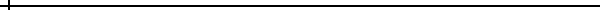 گزارش فعالیت کارآموزیمطالب فوق مورد تایید اینجانب ............................. می باشد.                    امضا مدیر گروه مربوطهنظريه نهايي:انجام دفاع نهایی رساله دانشجو بلامانع است.   امضاء سرپرست امور آموزشی و تحصیلات تکمیلیامضاء معاون آموزشی دانشکده                                                                                            كد مدرك و شماره بازنگري: AE-FR-00/084شناسنامه بیلان دانشجویان دکتریدر زمان دفاع نهایی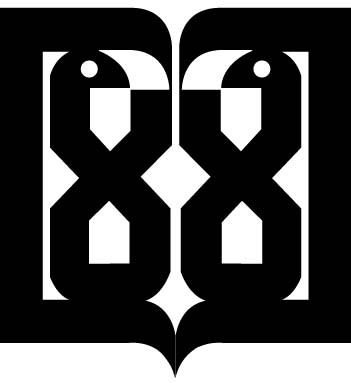 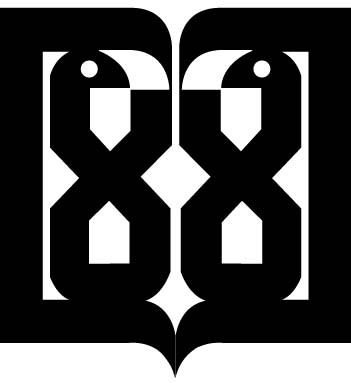 ردیفسال تحصیلیملاحظاتبدهیبدهیردیفسال تحصیلیمیزان کارکردملاحظاتداردندارد